Муниципальное бюджетное дошкольное образовательное учреждение детский сад №4Спортивное развлечение«Здоровье дарит Айболит»(возрастная группа дети 4-5 лет)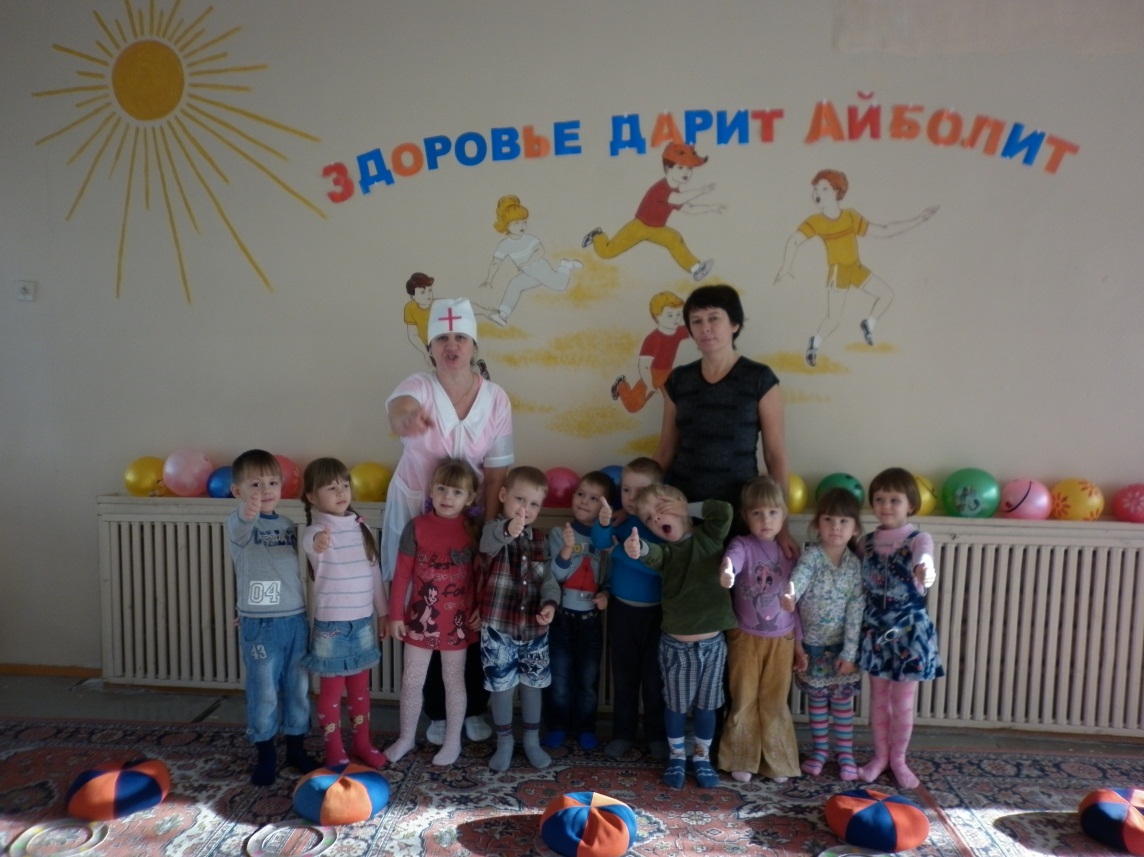 	Инструктор ФИЗО: Позднякова О.В,Воспитатели: Измайлова Р.М; Рязанцева Н.А.г. Рассказово 2014 уч.год.Цель:Укреплять здоровье детей, воспитывать у детей стремление быть здоровыми, формировать двигательную активность. Закаливание организма, совершенствование основных движений, формирование правильной осанки во всех видах деятельности.   Задачи.1. Создавать праздничное настроение у детей.2. Развивать физические и волевые качества у детей.3. Сформировать представления о том, что только здоровый образ жизни делает человека сильным и бодрым.ИНСТРУКТОР: Здравствуйте!Дети: Здравствуйте….ИНСТРУКТОР: Дорогие ребята, что же это за слово такое – здравствуй, здравствуйте? Почему люди его произносят во время встреч? Кто объяснит? (ответы детей).Верно, это слово приветствия, знак доброго уважения людей друг к другу. А означает оно все то же пожелание здоровья: здравствуй, то есть – будь здоров не болей.ИНСТРУКТОР: В двери к нам стучится осень, а за осенью – зима, и многие начинают, простывать, болеть. Ребята, а вы часто простываете?ДЕТИ: Да!ИНСТРУКТОР: А как вы думаете, что нужно делать, чтобы меньше болеть?Ответы детей: ...Входит Доктор Айболит: ДОКТОР АЙБОЛИТ:Здравствуйте, ребятишки,  Девчонки и мальчишки.  Всем добрый день! Я еле-еле успел к вам на праздник.По полям, по лесам, по лугам я бежал,И два только слова шептал:«детский сад, детский сад, детский сад!»Это кто тут часто болеет? А я слышал, что в далекой волшебной стране живут маленькие пилипилюльки, которые знают секрет здоровья и никогда не болеют. Давайте отправимся к ним в гости и спросим, как они остаются здоровыми в любое время года. Только знайте, путь предстоит нелегкий. Много опасностей может встретиться на пути. В этой сказке все возможно:Здесь то тихо, то тревожно, То таинственно, то важно, То волшебно, то отважно. Вы готовы к испытаниям? ДЕТИ: Да! ДОКТОР АЙБОЛИТ: Вот волшебный сундучок, (открывается музыкальный сундучок ) В нем серебряный клубок. По дорожке красоты побежим и я, и ты. (кидает клубок)Ходьба в колонне по одному.ДОКТОР АЙБОЛИТ: (коррегирующие виды ходьбы):идем, как маленькие пилипилюльки, - на полусогнутых ногах, руки на коленях; идем, как великаны, – на носках, руки вверху; впереди большие камни, перешагивайте их – ходьба, высоко поднимая колено; осторожно, впереди ручеёк, перепрыгиваем через него – прыжки с приземлением на две ноги; впереди река, плывем – ходьба широким шагом, с попеременными круговыми движениями руками; дальше едем на лошадях – бег, высоко поднимая колени, руки на поясе;  еще немного осталось - шагом марш!Ребята, впереди туман. Давайте  раздуем – упражнение на дыхание (дети, приложив руки ко рту, дуют влево/вправо). ДОКТОР АЙБОЛИТ: Ребята, мы с вами дошли до нужного места. Но попасть в страну пилипилюльки могут только люди такого же маленького роста, как они. Но это не беда. У меня есть волшебная палочка, которая поможет вам стать такого же роста, как пилипилюльки. Для этого нужно подпрыгнуть и коснуться палочки (бег с прыжком до волшебной палочки).  Разбежаться, подпрыгнуть до палочки. ДОКТОР АЙБОЛИТ: Вот вы и стали такими же маленькими, как пилипилюльки. Теперь вы сумеете пройти в пещеру (ползание по туннелю). Вот мы и в пещере вас ждут различные опасности. А еще пилипилюльки не любят лентяев. В своей стране они все время трудятся, занимаются спортом, заботятся о лесе. А природа за это дарит им здоровье. Давайте же и мы, как настоящие пилипилюльки, пройдем по опасным дорогам волшебной страны.  Может быть, таинственная пещера и нам здоровье подарит. Тогда мы станем крепкими и здоровыми. Дети проходят все этапы поточным методом. 1. Ходьба по массажной дорожке с мешочком на голове. ДОКТОР АЙБОЛИТ: Теперь, когда мы смело прошли горными тропами,  самое время поиграть. Конкурс -игра« Ягоды здоровья»Дети делятся на две команды. Впереди каждой команды стоит пустая корзина. На расстоянии 2метров находится сухой бассейн с шариками разных цветов. По сигналу (звучание музыки) дети бегут и по одному собирают шары, только красного цвета – спелые ягоды. Переносят их в свою корзину. По завершению музыки  дети становятся на свои места у корзин. Выигрывает команда набравшая большее число красных шариков.ДОКТОР АЙБОЛИТ: Ну вот, наше волшебное путешествие подошло к концу. Вы были сильными и ловкими, быстрыми и внимательными.Релаксация и самомассаж1. Давайте скажем спасибо нашим глазкам, ведь они внимательно смотрели, были зоркими (дети гладят себя по лицу, говорят спасибо). 2. Как вы думаете, кроме глаз нам кто-то еще помогал? Наши ушки. Они внимательно слушали задания и команды. Давайте сделаем им небольшой массаж (дети массируют мочки ушей, говорят спасибо). 3. Кому мы еще скажем спасибо? (Нашим носикам, ведь они помогали нам дышать - спасибо.) 4. А кто помогал нам быстро бегать? (Наши ноги.Поглаживают ноги, говорят спасибо). 5. Кто помог переносить сокровища гномов? (Наши руки.Поглаживают руки, говорят спасибо.) 6. А сами вы старались? Тогда поблагодарите себя, погладьте по голове, скажите себе спасибо. ДОКТОР АЙБОЛИТ: Ребята, а теперь закройте глаза, послушайте музыку и немного отдохните. Дети закрывают глаза, звучит спокойная музыка. ДОКТОР АЙБОЛИТ ставит в середину круга корзину с бананами. ДОКТОР АЙБОЛИТ: Представьте, как волшебные силы здоровья вливаются в ваши тела, какими сильными становятся ваши руки, ноги, каким ровным становится ваше дыхание. Послушайте, как ровно бьется ваше сердце. Откройте глаза! Посмотрите, пилипилюльки подарили нам с вами витамины – сочные яблоки! Давайте скажем им спасибо! Дети говорят спасибо. ДОКТОР АЙБОЛИТ: Сейчас я превращу вас из пилипилюлек обратно в детей. (Дотрагивается до голов детей волшебной палочкой.) Ну вот, мы отдохнули, расслабились. Впереди еще обратный путь. Посмотрим, такие же вы внимательные и быстрые, как и прежде? Как только я досчитаю до трех, нужно будет быстро встать на ноги и построиться в колонну по одному. (Считает, дети выстраиваются в колонну по одному у входа.) В нашем путешествии мы узнали о секретах здоровья. А теперь скажите мне, ребята, в чем же секрет здоровья пилипилюлек? Ответы детей (в том, что они занимаются спортом, трудятся, едят вкусные и полезные витамины...). Дети прощаются, выходят из зала. Литература Воспитание и обучение в подготовительной группе детского сада. Программа и методические рекомендации / Сост. В.В.Гербова. – М.: Мозаика-Синтез, 2007. – 192 с.Буцинская П.П. Общеразвивающие упражнения в детском саду: Кн. для воспитателя дет.сада. – М.: Просвещение, 1990. – 175 с. Картушина М.Ю. Праздники для детей. Сценарии для ДОУ. – М.: ТЦ Сфера, 2010. – 128 с. (Вместе с детьми).Ковалько В.И. Азбука физкультминуток для дошкольников: Средняя, старшая, подготовительная группы. –